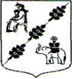 СОВЕТ ДЕПУТАТОВ  МУНИЦИПАЛЬНОГО ОБРАЗОВАНИЯ «КОБРИНСКОЕ СЕЛЬСКОЕ ПОСЕЛЕНИЕ» ГАТЧИНСКОГО МУНИЦИПАЛЬНОГО РАЙОНА ЛЕНИНГРАДСКОЙ ОБЛАСТИ (четвертого созыва)РЕШЕНИЕОт 25.04.2024 года                                                                                  № 21               Об установлении границ территории осуществления территориального общественного самоуправления
в Муниципальном образовании Кобринского сельского поселенияВ соответствии со статьей 27 Федерального закона от 6 октября 2003 года № 131-ФЗ «Об общих принципах организации местного самоуправления в Российской Федерации», Уставом муниципального образования Кобринского сельского поселения Гатчинского муниципального района Ленинградской области, Положением о территориальном общественном самоуправлении в муниципальном образовании Кобринского сельского поселения, утвержденном решением Совета депутатов Кобринского сельского поселения от «21» марта 2019 года № 10, на основании заявления инициативной группы граждан, проживающих на Кобринского сельского поселения Гатчинского муниципального района Ленинградской области, об установлении границ осуществления территориального общественного самоуправления Совет Депутатов Кобринского сельского поселения Гатчинского муниципального района Ленинградской области РЕШИЛ: 1. Установить границы территории осуществления территориального общественного самоуправления в Кобринском сельском поселении Гатчинского муниципального района Ленинградской области согласно приложению к настоящему решению.          2. Настоящее решение вступает в силу после официального опубликования и подлежит опубликованию на официальном сайте Кобринского сельского поселения https://www.кобринское.рф.Глава МО Кобринскогосельского поселения                                                                     Н.Л.ДеминенкоГРАНИЦЫтерритории осуществления территориальногообщественного самоуправления в Кобринском сельском поселении Гатчинского муниципального района Ленинградской областиТерриториальное общественное самоуправление «Высокоключевой»Территориальное общественное самоуправление осуществляется в границах следующей территории:- пос.Высокоключевой,  ул.Луговая, д.1-19,Приложение к решению Совета Депутатов Кобринского сельского поселения Гатчинского муниципального районаЛенинградской областиот «25» апреля  2024 г.  № 21 